KLASA VII a i b06.04.2020, 07.04.2020, 08.04.2020Temat: Zdarzenia losowe.(podręcznik str. 308, 309, 310, 311, 312, 313)Przykłady w poniższym linku mogą być pomocne w tym temaciehttps://epodreczniki.pl/a/prawdopodobienstwo-zdarzenia-losowego/DFXr9TGYyGdy pewnemu zdarzeniu losowemu sprzyja „n” możliwych wyników, a wszystkich możliwych wyników jest „N”, to prawdopodobieństwo tego zdarzenia jest równe Np.:W loterii jest 360 losów, ale tylko 72 lasy wygrywające. Jakie jest prawdopodobieństwo, że pierwszy kupiony los jest wygrywający?Liczba możliwych wyników N = 360Liczba wygrywających wyników n = 72 P =  = =  Odp.: Prawdopodobieństwo losu wygrywającego jest równe W pojemniku jest 16 kul czarnych i 4 kule białe. Ile białych kul trzeba dołożyć, aby prawdopodobieństwo tego, że pierwsza wylosowana kula będzie czarna było równe  ?n – liczba dołożonych białych kuln + 20 – liczba wszystkich kul po dołożeniu = (n + 20)*1 = 16*10n + 20 = 160n = 160 – 20n = 140Odp.: Należy dołożyć 140 białych kulZapisz w zeszycie: Przykład str. 309 i Przykład str. 310Wykonaj zadanie 1, str. 310  i  zadanie 2, str. 311Zapisz w zeszycieRzucamy sześcienną kostką do gry. Czy bardziej prawdopodobne jest, że otrzymana liczba oczek będzie większa od 3, czy – że będzie liczbą parzystą?Liczba możliwych wyników – N = 6 (l. ścianek kostki)Liczba wyników, w których liczba oczek jest większa od 3  - n1 =  (4, 5, 6 oczek)Liczba wyników, w których liczba oczek jest parzysta – n2 =  (2, 5, 6 oczka)Prawdopodobieństwo otrzymania liczby oczek większych od 3:P1 =  = =  Prawdopodobieństwo otrzymania liczby parzystych oczek:P2 =  = =  Odp.: Oba zdarzenia są tak samo prawdopodobne.W zeszycie – proszę wykonać sprawdź czy umiesz str. 313Kto nie przesłał ostatnio zadanej pracy proszę o dosłanie do 08.04.2020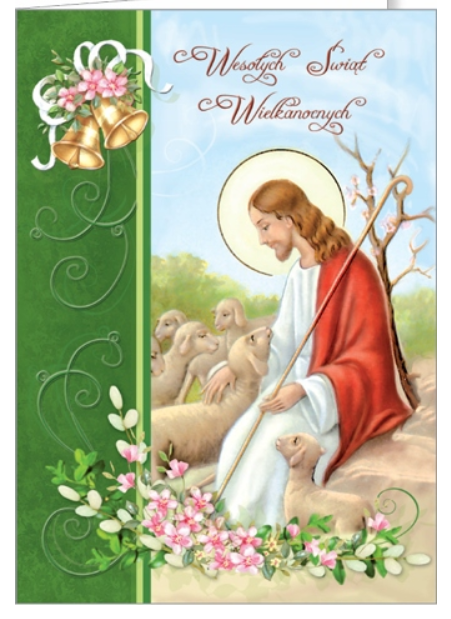 Z okazji nadchodzącej Wielkanocy pragnę Wam życzyć, aby wiosenna atmosfera, wiara i miłość nie opuszczały Was.Zdrowych i spokojnych Świąt dla Was i Waszych Najbliższychz pozdrowieniami K. Glondys